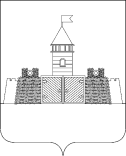 УПРАВЛЕНИЕ ОБРАЗОВАНИЯ АДМИНИСТРАЦИИ МУНИЦИПАЛЬНОГО ОБРАЗОВАНИЯ АБИНСКИЙ РАЙОНУПРАВЛЕНИЕ ПО ФИЗКУЛЬТУРЕ И СПОРТУ АДМИНИСТРАЦИИ МУНИЦИПАЛЬНОГО ОБРАЗОВАНИЯ АБИНСКИЙ РАЙОНП Р И К А Зот__28.10.2017_ года                                                № _937__/_159_г.АбинскО проведении муниципального этапа соревнований по  спортивному туризму XI Всекубанской спартакиады среди обучающихся общеобразовательных организаций муниципального образования Абинский район «Спортивные надежды Кубани»в  2017 - 2018 учебном годуВ целях исполнения приказа министерства образования, науки и молодежной политики Краснодарского края от 9 октября 2017 года № 4183       «О проведении ХI Всекубанской спартакиады среди учащихся общеобразовательных  организаций и профессиональных образовательных организаций Краснодарского края «Спортивные надежды Кубани» в 2017 - 2018 учебном году» управление образования  совместно с управлением по физической культуре и спорту администрации муниципального образования Абинский район  п р и к а з ы в а ю т: 1. Провести  10, 11 ноября 2017 года  на территории лесной зоны слияния реки Скабидо и Адыгой ст.Шапсугской  соревнования муниципального этапа  по спортивному  туризму в рамках XI Всекубанской спартакиады среди обучающихся общеобразовательных организаций муниципального образования Абинский район «Спортивные надежды Кубани» (далее - соревнования).2. Организацию и проведение Соревнований возложить на муниципальное бюджетное учреждение дополнительного образования ДЮСШ «Виктория» муниципального образования Абинский район (Синюк) и муниципальное бюджетное учреждение дополнительного образования «Дом детского творчества» муниципального образования Абинский район (Решетова).3. Руководство подготовкой и проведением  муниципального этапа соревнований  по спортивному туризму возложить на главного судью соревнований Шабана С.С. (по согласованию) и судью Павлоградского И.В. (по согласованию).4. Руководителям общеобразовательных организаций:- направить команды для участия в соревнованиях  муниципального этапа по спортивному туризму:- 10 ноября 2017 года (14 - 30) 9-11 классы (юноши, девушки),- 11 ноября 2017 года (09 -30) - 5-6 , 7- 8 классы (юноши, девушки);- возложить ответственность за жизнь и здоровье детей в пути следования и во время проведения соревнований на представителя команды;- провести с участниками соревнований инструктаж по технике безопасности, правилам поведения во время проведения соревнований;- организовать подвоз участников соревнований к месту соревнований за счет средств, предусмотренных в бюджете образовательного учреждения на подвоз учащихся.	5. Представители команд предъявляют в мандатную комиссию следующие документы: а)  именную заявку, заверенную директором школы; б)  копию приказа общеобразовательной организации о командировании команды на соревнования и о назначении ответственного за жизнь и здоровье участников в  пути следования, при проведении тренировки и выступлении на соревнованиях;в) ученический билет с фотографией (продлен на 2017 - 2018 учебный год).6. Главному судье соревнований (Шабан С.С. по - согласованию) представить отчет о проведении   муниципального  этапа   Спартакиады по спортивному туризму до 17 ноября 2017 года  в МБУ ДО «Дом детского творчества» (Толмачевой).7. Контроль  исполнения  настоящего приказа  возложить на заместителя начальника управления образования  Марукян Е.Г., главного специалиста  управления по физической культуре и спорту Мазанко Н.В.Исполняющий обязанности                               Начальник управления поначальника  управления образования               физической культуре и спорту  _____________  Е.Г.Марукян                             _____________ С.А. СаенкоОТЧЁТо проведении  муниципального  этапа XI Всекубанской спартакиады по игровым видам спорта «Спортивные надежды Кубани»ОУ_____________________________________________________Примечание:  в примечании указать команды победительницы по спортивному туризму, которые будут принимать участие в зональных  соревнованиях.(1-2 места).Директор                                                                                                                            (подпись, печать)ЗАЯВКАот  команды    ___________________________________________________________________(наименование ОО)для участия во _II__ этапе X Всекубанской спартакиады среди учащихся общеобразовательных учреждений «Спортивные надежды Кубани» по спортивному туризму (среди  учащихся _______ классов) Команда в составе _______ чел. допущена к участию в соревнованиях. Врач                                                            _____________           /_____________/подпись, печать(Ф.И.О. полностью)М.П.Директор школы                                       _____________           /_____________/М.П.                                                        подпись(Ф.И.О. полностью)Представитель команды                         ______________          /_____________/                                                                                     подпись(Ф.И.О. полностью)конт. телефон представителя: ___________________________________Учитель команды                                     ______________          /_____________/                                                                                      подпись(Ф.И.О. полностью)конт. телефон учителя: ________________________________________№п./п.Вид спортаКоличество команд принявших участие в соревнованияхКоличество команд принявших участие в соревнованияхКоличество команд принявших участие в соревнованияхКоличество команд принявших участие в соревнованияхКоличество команд принявших участие в соревнованияхКоличество команд принявших участие в соревнованияхКоличество детей принявших участие всоревнованияхКоличество детей принявших участие всоревнованияхКоличество детей принявших участие всоревнованияхКоличество детей принявших участие всоревнованияхКоличество детей принявших участие всоревнованияхКоличество детей принявших участие всоревнованияхКоличество детей принявших участие всоревнованияхКоличество детей принявших участие всоревнованияхКоличество детей принявших участие всоревнованиях1. спортивный туризмюношейюношейюношейдевушекдевушекдевушекдевушекдевушекюношейюношейюношейюношейдевушекдевушекдевушекдевушекдевушек1. спортивный туризм5-6кл.7-8 кл.9-11кл.5-6 кл.7-8 кл.9-11кл.9-11кл.5-6 кл.5-6 кл.7-8 кл.9-11кл.5-6 кл.5-6 кл.7-8 кл.9-11кл.9-11кл.Всего:Всего:Итого:Итого:Итого по МОИтого по МОобязааттелььнооКоманды победителейКоманды победителей№Ф.И.О.Дата рожденияКлассВиза врача1Иванов Иван Иванович06.06.1998	10 «А»Допущен (здоров), подпись, печать, дата.2345678910